Cita:  Adaptado de las publicaciones de la NSTA: Life science Formative Assessments (Evaluaciones formativas de la ciencia de la vida) - Page KeeleyNombre	______________________________________	Hr _______________	Fecha _______________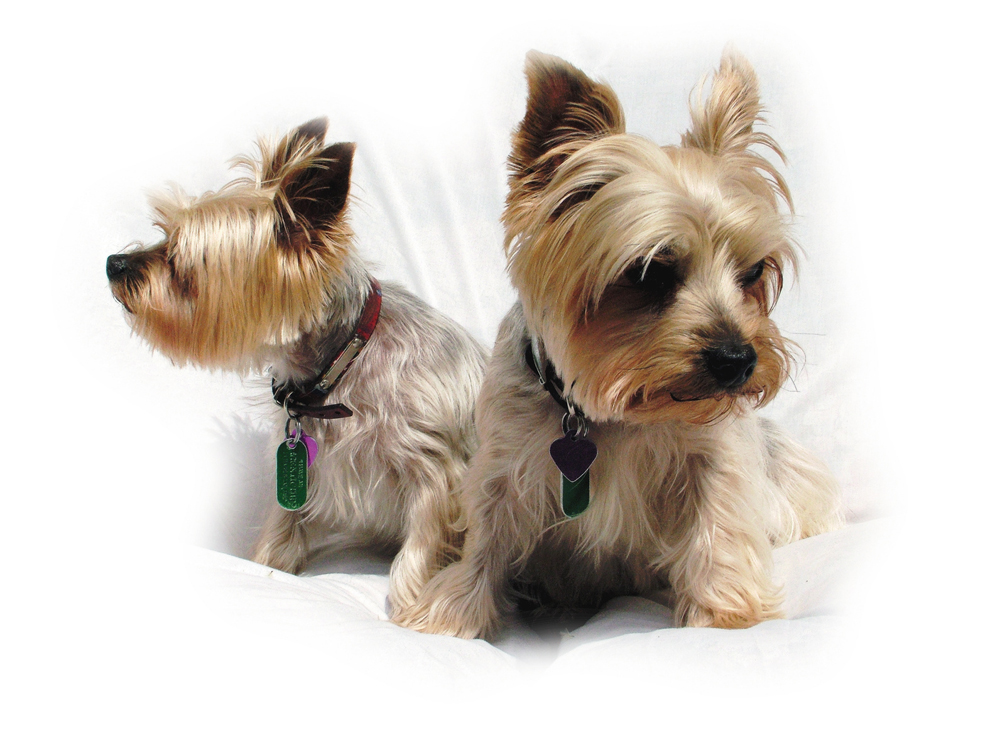 